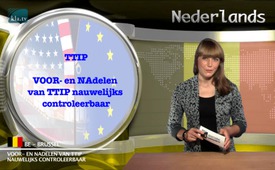 Voor- en nadelen van TTIP nauwelijks controleerbaar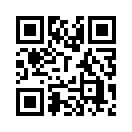 Doel van TTIP is, dat Amerika en de EU onderling standaard normen aanvaarden voor chemische stoffen. In de EU moesten tot nu toe omvangrijke testen de veiligheid van een stof bewijzen, voordat die in de handel kwam. Daarentegen liggen in Amerika die normen veel lager, en in geval van twijfel moeten de autoriteiten bewijzen dat een chemische stof gevaarlijk is, en niet de industrie. Gevolg van deze politiek is...Doel van TTIP is, dat Amerika en de EU onderling standaard normen aanvaarden voor chemische stoffen. In de EU moesten tot nu toe omvangrijke testen de veiligheid van een stof bewijzen, voordat die in de handel kwam. Daarentegen liggen in Amerika die normen veel lager, en in geval van twijfel moeten de autoriteiten bewijzen dat een chemische stof gevaarlijk is, en niet de industrie. Gevolg van deze politiek is bv. het chemieschandaal met de stof n-PB (n-propylbromide). Die is tot nu toe verboden in de EU omdat het kan leiden tot nier- en hersenletsel met mogelijk dodelijk gevolg. In Amerika is die stof nog steeds toegelaten – ondanks talrijke slachtoffers. Het gevaar met TTIP bestaat erin dat de EU wordt “gedwongen” om de Amerikaanse standaardnormen over te nemen. 
Luistert men naar de voorstanders van het vrijhandelsverdrag, dan brengt het alleen voordelen voor de EU: geen invoerrechten, geen kwantiteitbeperkingen en geen omslachtige bureaucratie meer. Omdat echter de consumentenbescherming, milieubescherming en levensmiddelenwetten van beide handelspartners sterk uiteenlopen, is het heel belangrijk voor de EU om te weten welke standaards er zullen gelden in de toekomst. Ska Keller, plaatsvervangend fractievoorzitter van de groenen in het EU-parlement: “... zelfs voor afgevaardigden is het bijna onmogelijk, toegang te krijgen tot de documenten.” Er blijft voor de politici, die uiteindelijk TTIP moeten verwerpen of aannemen, maar één alternatief: ze nemen vooraf de handelsverdragen van Amerika met andere landen onder de loep en oordeelen dienovereenkomstigdoor pb & mbBronnen:www.youtube.com/watch?v=aSnAK4Ez37MZeit 1:31 – 1:53 
www.youtube.com/watch?v=sU3Opm3NUn0
www.youtube.com/watch?v=WYHiOfz3N8gZeit05:56 – 12 :45 
https://de.wikipedia.org/wiki/1-BrompropanDit zou u ook kunnen interesseren:---Kla.TV – Het andere nieuws ... vrij – onafhankelijk – ongecensureerd ...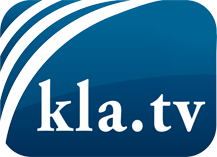 wat de media niet zouden moeten verzwijgen ...zelden gehoord van het volk, voor het volk ...nieuwsupdate elke 3 dagen vanaf 19:45 uur op www.kla.tv/nlHet is de moeite waard om het bij te houden!Gratis abonnement nieuwsbrief 2-wekelijks per E-Mail
verkrijgt u op: www.kla.tv/abo-nlKennisgeving:Tegenstemmen worden helaas steeds weer gecensureerd en onderdrukt. Zolang wij niet volgens de belangen en ideologieën van de kartelmedia journalistiek bedrijven, moeten wij er elk moment op bedacht zijn, dat er voorwendselen zullen worden gezocht om Kla.TV te blokkeren of te benadelen.Verbindt u daarom vandaag nog internetonafhankelijk met het netwerk!
Klickt u hier: www.kla.tv/vernetzung&lang=nlLicence:    Creative Commons-Licentie met naamgeving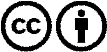 Verspreiding en herbewerking is met naamgeving gewenst! Het materiaal mag echter niet uit de context gehaald gepresenteerd worden.
Met openbaar geld (GEZ, ...) gefinancierde instituties is het gebruik hiervan zonder overleg verboden.Schendingen kunnen strafrechtelijk vervolgd worden.